รายงานการวิเคราะห์ผลการประเมินคุณธรรมและความโปร่งใสในการดำเนินการของหน่วยงานภาครัฐ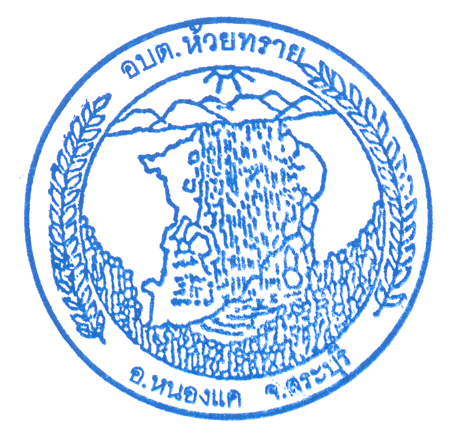 องค์การบริหารส่วนตำบลห้วยทรายอำเภอหนองแค  จังหวัดสระบุรีคำนำ		การประเมินคุณธรรมและความโปร่งใสในการดำเนินงานของหน่วยงานภาครัฐ (Integrity and Transparency Assessment-ITA) มีเจตนารมณ์มุ่งหวังให้หน่วยงานภาครัฐกลุ่มเป้าหมายได้รับทราบระดับคุณธรรมและความโปร่งใสของหน่วยงานตนเอง และนำข้อมูลผลการประเมิน รวมทั้งข้อเสนอแนะไปปรับใช้ในการพัฒนาและยกระดับการดำเนินงานของหน่วยงานได้อย่างเหมาะสม เพื่อแสดงให้เห็นถึงความพยายามของหน่วยงานภาครัฐในการขับเคลื่อนมาตรการเชิงบวกด้านการป้องกันและปราบปรามทุจริต 		รายงานวิเคราะห์ผลการประเมินการประเมินคุณธรรมและความโปร่งใสในการดำเนินงานของหน่วยงานภาครัฐ ประกอบด้วยผลคะแนนจากตัวชี้วัดทั้ง 10 ตัวชี้วัด ได้แก่ (1) การปฏิบัติหน้าที่ (2) การใช้งบประมาณ (3) การใช้อำนาจ (4) การใช้ทรัพย์สินของราชการ (5) การแก้ไขปัญหาการทุจริต (6) คุณภาพการดำเนินงาน (7) ประสิทธิภาพการสื่อสาร (8) การปรับปรุงระบบการทำงาน (9) การเปิดเผยข้อมูล        (10) การป้องกันการทุจริตโดยประเมินผลจากการรับรู้ของผู้มีส่วนได้ส่วนเสียภายใน  การรับรู้ของผู้รับบริการ ผู้มาติดต่อ หรือผู้มีส่วนได้ส่วนเสียภายนอก  และการเผยแพร่ข้อมูลที่เป็นปัจจุบันบนเว็บไซต์ของหน่วยงาน    ซึ่งผลคะแนนครั้งนี้จะสะท้อนให้เห็นถึงการปฏิบัติงานของหน่วยงานในรอบปีงบประมาณ พ.ศ.2562		สำนักปลัด องค์การบริหารส่วนตำบลห้วยทราย หวังเป็นอย่างยิ่งว่า ผลการประเมินครั้งนี้จะช่วยสนับสนุน ส่งเสริม และยกระดับคุณธรรมและความโปร่งใส ในการดำเนินงานของหน่วยงานภาครัฐได้อย่างมีประสิทธิภาพ ทุกหน่วยงานได้ร่วมกันขับเคลื่อนการดำเนินการงานภาครัฐภายใต้กรอบธรรมาภิบาล และประการสำคัญ คือ ได้มีบทบาทในการผลักดันกลไกในการป้องกันการทุจริตของประเทศ ซึ่งจะสามารถสะท้อนภาพลักษณ์เชิงบวกให้กับหน่วยงานภาครัฐ และส่งผลต่อการยกระดับค่าดัชนีการรับรู้การทุจริต       ของประเทศไทยให้มีอันดับและผลคะแนนที่ดียิ่งขึ้นต่อไป1.หลักการและเหตุผล 		สำนักงานคณะกรรมการป้องกันและปราบปรามการทุจริตแห่งชาติ (สำนักงาน ป.ป.ช.)       ได้พัฒนาเครื่องมือการประเมินเชิงบวกเพื่อเป็นมาตรการป้องกันการทุจริต และเป็นกลไกในการสร้างความตระหนักให้หน่วยงานภาครัฐการดำเนินงานอย่างโปร่งใสและมีคุณธรรม โดยใช้ชื่อ การประเมิน คุณธรรมและความโปร่งใสในการดำเนินงานของหน่วยงานภาครัฐ (Integrity and Transparency Assessment : ITA) ปัจจุบันการประเมินคุณธรรมและความโปร่งใสในการดำเนินงานของภาครัฐ ได้ถูกกำหนดเป็นกลยุทธ์ที่สำคัญของยุทธศาสตร์ชาติว่าด้วยการป้องกันและปราบปรามการทุจริต  โดยมุ่งหวังให้หน่วยงานภาครัฐที่เข้ารับการประเมินและแนววทางในการพัฒนาและยกระดับหน่วยงานในด้านคุณธรรมและความโปร่งใสในการดำเนินงานอย่างเหมาะสม2. ผลการประเมินคุณธรรมและความโปร่งใสในการดำเนินงานของตำบลห้วยทราย อำเภอหนองแค จังหวัดสระบุรี		ผลการประเมินคุณธรรมและความโปร่งใสในการดำเนินงานขององค์การบริหารส่วนตำบลห้วยทราย อำเภอห้วยทราย จังหวัดสระบุรี โดยภาพรวมได้คะแนนเท่ากับร้อยละ 78.06 คะแนน ซึ่งถือว่ามีคุณะรรมและความโปร่งใสในการดำเนินงาน ระดับ B 			ผลการประเมินคุณธรรมและความโปร่งใสในหน่วยงานภาครัฐ (ITA) องค์การบริหารส่วนตำบลห้วยทราย อำเภอหนองแค จังหวัดสระบุรี3. การวิเคราะห์ข้อมูล		จากผลการประเมินคุณธรรมและความโปร่งใสจำแนกตามดัชนีขององค์การบริหารส่วนตำบลห้วยทราย อำเภอหนองแค จังหวัดสระบุรี ประจำปีงบประมาณ พ.ศ.2562 มีผลวิเคราะห์ข้อมูลในแต่ละตัวชี้วัดที่แสดงให้เห็นถึงจุดแข็ง และจุดที่จะต้องพัฒนาต่อไปนี้		3.1 จุดแข็ง (ตัวชี้วัดที่ได้คะแนนมากกว่าร้อยละ 80 ) จำนวน  7 ตัวชี้ คือ		(1) ตัวชี้วัดที่ 1 การปฏิบัติหน้าที่ โดยรวมได้คะแนนเท่ากับร้อยละ 84.8 เป็นคะแนนจากการประเมินการรับรู้ของบุคลากรภายหน่วยงานต่อการปฏิบัติงานของบุคลากรในหน่วยงานของตนเองในประเด็นที่เกี่ยวข้องกับการปฏิบัติงานโดยยึดหลักตามมาตรฐาน มีความโปร่งใส ปฏิบัติงานหรือดำเนินการตามขั้นตอนที่กำหนดไว้ สะท้อนให้เห็นว่า หน่วยงานมีแนวโน้มการดำเนินงานที่เป็นไปตามหลักความโปร่งใสและมีมาตรฐานปฏิบัติงาน แต่อย่างไร หน่วยงานควรให้ความสำคัญมากขึ้นเป็นการส่วนตัวอย่างเท่าเทียมกัน		(2) ตัวชี้วัดที่ 2 การใช้งบประมาณ โดยรวมได้คะเท่ากับร้อยละ 81.94 เป็นคะแนนจากากรรับรู้ของบุคลากรภายในหน่วยงานต่อการดำเนินการต่างๆ ของหน่วยงานของตนเอง ในประเด็นที่ที่เกี่ยวข้องกับการใช้จ่ายงบประมาณ นับตั้งแต่การจัดทำแผนการใช้จ่ายงบประมาณประจำปีและเผยแพร่อย่างโปร่งใส ไปจนถึงลักษณะการใช้จ่ายงบประมาณของหน่วยงานอย่างคุ้มค่าภายในเรื่องต่างๆ เช่น ค่าทำงานล่วงเวลา ค่าวัสดุอุปกรณ์ หรือค่าเดินทาง ฯลฯ ตลอดจนกระบวนการจัดซื้อจัดจ้างและการตรวจสอบพัสดุด้วย นอกจากนี้ยังให้ความสำคัญกับการเปิดเผยโอกาศให้บุคลากรภายในมีส่วนร่วมในการตรวจสอบการใช้จ่ายงบประมาณของหน่วยงานตนเอง		(3) ตัวชี้วัดที่ 3 การใช้อำนาจ โดยรวมได้คะแนนเท่ากับร้อยละ 83.75 เป็นคะแนนจากการประเมินการรับรู้ของบึคลากรภายในหน่วยงานต่อการใช้อำนาจของผู้บังคับบัญชาของตนเอง ในประเด็นที่เกี่ยวข้องกับการมอบหมายงาน การเลือกบุคลากรเพื่อให้สิทธิประโยชน์ต่างๆ ซึ่งจะต้องเป็นไปอย่างเป็นธรรมและไม่เลือกปฏิบัติ รวมไปถึงการใช้อำนาจสั่งการให้ผู้ใต้บังคับบัญชาทำในธุระส่วนตัวของผู้บังคับบัญชาหรือทำในสิ่งที่ไม่ถูกต้อง นอกจากนี้ ยังประเมินเกี่ยวกับกระบวนการบริหารงานบุคคลที่อาจเกิดการแทรกแซงจากผู้มีอำนาจ การซื้อขายตำแหน่ง หรือการเอื้อประโยชน์ให้กลุ่มพวกพ้อง		(4) ตัวชี้วัดที่ 6 คุณภาพของการดำเนินงาน โดยรวมได้คะแนนเท่ากับร้อยละ 80.84      เป็นคะแนนจากการประเมินการรับรู้ของผู้รับบริการ ผู้มาติดต่อ หรือผู้มีส่วนได้ส่วยเสียของหน่วยงานต่อคุณภาพการดำเนินงาน ในประเด็นที่เกี่ยวข้องกับการปฏิบัติหน้าที่ของเจ้าหน้าที่ โดยยึดหลักตามมาตรฐาน ขั้นตอน และระยะเวลาที่กำหนดไว้อย่างเคร่งครัด และจะต้องเป็นไปอย่างเท่าเทียมกันไม่เลือกปฏิบัติ รวมถึงจะต้องให้ข้อมูลเกี่ยวกับการดำเนินการ/ให้บริการของหน่วยแก่รับบริการ ผู้มาติดต่อ หรือผู้มีส่วนได้ส่วนเสียอย่างตรงไปตรงมา ไม่ปิดบังหรือบิดเบียนข้อมูล ซึ่งสะท้อนถึงการปฏิบัติหน้าที่อย่างมีคุณธรรม 		(5) ตัวชี้วัดที่ 7 ประสิทธิภาพการสื่อสาร โดยรวมได้คะแนนเท่ากับร้อยละ 84.53          เป็นคะแนนจากการประเมินการรับรู้ของผู้บริการ ผู้มาติดต่อ หรือผู้มีส่วนได้ส่วนเสียของหน่วยงานต่อสาธารณชนประสิทธิภาพสื่อสาร ในประเด็นที่เข้าถึงง่าย และไม่ซับซ้อน โดยข้อมูลที่เผยแพร่จะต้องครบถ้วนและเป็นปัจจุบัน โดยเฉพาะอย่างยิ่งผลการดำเนินงานของหน่วยงานและข้อมูลสาธารณะชนรับทราบ รวมถึงการจัดให้มีช่องทางให้ผู้รับบริการ ผู้มาติดต่อ หรือผู้มีส่วนได้ส่วนเสีย สามารถส่งคำติชมหรือความคิดเห็นเกี่ยวกับการดำเนินงาน/การให้บริการ และ มีการชี้แจงในกรณีที่มีข้อกังวนสงสัยได้อย่างชัดเจน นอกจากนี้ ยังประเมินการรับรู้เกี่ยวกับการจัดให้มีช่องทางให้มาติดต่อสามารถร้องเรียนการทุจริตของเจ้าหน้าในหน่วยงานด้วย ซึ่งสะท้อนถึงการสื่อสารกับผู้รับบริการ ผู้มาติดต่อ หรือผู้มีส่วนเสียอย่างมีประสิทธิภาพ		(6) ตัวชี้วัดที่ 9 การเปิดเผยข้อมูล ด้านความโปร่งใส โดยรวมได้คะแนนเท่ากับร้อยละ 80  เป็นคะแนนจากการประเมินการจัดการเรื่องร้องเรียนการทุจริต แนวปฏิบัติการจัดการเรื่องร้องเรียนการทุจริต ช่องทางแจ้งเรื่องร้องเรียนร้องทุกข์ ข้อมูลเชิงสถิติเรื่องร้องเรียนการทุจริตประจำปี		(7) ตัวชี้วัดที่ 10 การป้องกันปราบปรามทุจริต โดยรวมคะแนนเท่ากับร้อยละ 81.25 เป็นคะแนนจากการป้องกันการทุจริต มีหัวข้อดังนี้ เจตจำนงของผู้บริหาร การมีส่วนร่วมของผู้บริหาร การประเมินความเสี่ยงเพื่อป้องกันการทุจริต การประเมินความเสี่ยงการทุจริต การดำเนินการเพื่อจัดการความเสี่ยงทุจริต การเสริมสร้างวัฒนธรรมขององค์กร แผนป้องกันการทุจริต 		3.2 จุดที่ต้องพัฒนา (ตัวชี้วัดที่ได้คะแนนต่ำกว่าร้อยละ 80) จำนวน 6 ตัวชี้วัด คือ (1) ตัวชี้วัดที่ 9 การเปิดเผยข้อมูล โดยได้คะแนนเท่ากับร้อยละ 65.56 เป็นคะแนนจากากรเผยแพร่ข้อมูลที่เป็นปัจจุบันบนเว็บไซด์ของหน่วยงาน เพื่อเปิดเผยการดำเนินการต่าง ๆ ของหน่วยงานให้สาธารณชนได้ทราบมี 7 ประเด็นคือ (1) โครงสร้าง (2) ข้อมูลผู้บริหาร (3) อำนาจหน้าที่ (4) แผนยุทธศาสตร์หรือแผนพัฒนาหน่วยงาน (5) ข้อมูลการติดต่อ (6) กฎหมายที่เกี่ยวข้อง (7) ข่าวประชาสัมพันธ์ ซึ่งเป็นการเผยแพร่ข้อมูลในประเด็นข้างต้นแสดงถึงความพยายามของหน่วยงานที่จะป้องกันการทุจริตในหน่วยงานให้ลดน้อยลงหรือไม่สามารถเกิดขึ้นได้		(2) ตัวชี้วัดที่ 4 การใช้ทรัพย์สินของราชการ โดยได้คะแนนเท่ากับร้อยละ 77.6 เป็นคะแนนจากการประเมินการรับรู้ของบุคลากรภายในหน่วยงานต่อการใช้ทรัพยากรของราชการ ในประเด็นที่เกี่ยวข้องกับพฤติกรรมของบุคลากรภายใน ในการนำทรัพย์สินของราชการ ทั้งการยืมโดยบุคลากรภายในหน่วยงานและการยืมบุคคลภายนอกหน่วยงานซึ่งหน่วยงานจะต้องมีกระบวนการในการขออนุญาตที่ชัดเจนและสะดวก นอกจากนี้หน่วยงานจะต้องมีการจัดทำแนวทางปฏิบัติเกี่ยวกับการใช้ทรัพย์สินของราชการที่ถูกต้อง เพื่อเผยแพร่ให้บุคลากรภายในได้รับทราบด้วย		(3) ตัวชี้วัดที่ 5 การแก้ไขปัญหาการทุจริต โดยได้คะแนนเท่ากับร้อยละ 75.02 เป็นคะแนนจากากรประเมินการรับรู้ของบุคลากรในหน่วยงานต่อการแก้ปัญหาการทุจริตของหน่วยงาน ในประเด็นที่เกี่ยวข้องการให้ความสำคัญของผู้บริหารสูงสุดในการต่อต้านทุจริตของหน่วยงานอย่างจริงจัง โดยหน่วยงานจะต้องทบทวนนโยบายที่เกี่ยวข้องกับการป้องกันการทุจริตในหน่วยงานอย่างมีประสิทธิภาพ และจัดทำแผนงานด้านกี่ป้องกันและปราบปรามการทุจิตของหน่วยงาน เพื่อให้เกิดการแก้ปัญหาการทุจริตได้อย่างเป็นรูปธรรม รวมไปถึงการประเมินเกี่ยวกับประสิทธิภาพแก้ไขปัญหาการทุจริตอย่างเป็นรูปธรรม รวมไปถึงการประเมินเกี่ยวกับประสิทธิภาพการแก้ไขปัญหาการทุจริตของหน่วยงาน ที่จะต้องทำให้การทุจริตในหน่วยงานลดลงหรือไม่มีเลย และจะต้องสร้างความเชื่อมั่นให้บุคลากรภายใน ในการร้องเรียนเมื่อพบเห็นการทุจริตภายในหน่วยงานด้วย(4) ตัวชี้วัดที่ 8 การปรับปรุงระบบการทำงาน โดยได้คะแนนเท่ากับร้อยละ 79.75        เป็นคะแนนจากการประเมินการรับรู้ของผู้รับบริการ ผู้มาติดต่อ หรือผู้มีส่วนได้ส่วนเสียของหน่วยงานต่อการปรับปรุงระบบการทำงาน ในประเด็นที่เกี่ยวข้องกับการปรับปรุงพัฒนาหน่วยงาน ทั้งการปฏิบัติงานของเจ้าหน้าที่และกระกระบวนการทำงานของหน่วยงานให้ดีขึ้น รวมไปถึงการนำเทคโนโลยีมาใช้ในการดำเนินงานเพื่อให้เกิดความสะดวกรวดเร็วมากยิ่งขึ้น โดยควรมีกระบวนการเปิดโอกาสให้ผู้รับบริการหรือผู้มาติดต่อ เข้ามามีส่วนร่วมในการปรับปรุงพัฒนาการดำเนินงานเพื่อสอดคคล้องกับความต้องการด้วย ทั้งนี้ นอกจากหน่วยงานต้องปรับปรุงพัฒนาการดำเนินงานให้ดีขึ้น		(5) ตัวชี้วัดที่ 9 การเปิดเผยข้อมูล โดยได้คะแนนตามหัวข้อดังนี้ ข้อ (2) การบริหารงานได้คะแนนเท่ากับร้อยละ 37.5 ข้อ (3) การบริหารเงินงบประได้คะแนนเท่ากับร้อยละ 71.43 (4) การบริหารและพัฒนาทรัพยากรบุคคลได้คะแนนเท่ากับร้อยละ 50 เพื่อเปิดเผยข้อมูลต่าง ๆของหน่วยงานให้สาธารณชนทราบ		(6) ตัวชี้วัดที่ 10 การป้องกันการทุจริตโดยได้คะแนนตามหัวข้อดังนี้ ข้อ (1) การดำเนินการเพื่อป้องกันการทุจริตได้คะแนนเท่ากับร้อยละ 62.5 ได้แก่เจตจำนงของผู้บริหารการประเมินความเสี่ยงเพื่อป้องกันการทุจริต การเสริมสร้างวัฒนธรรมองค์กร และแผนปราบปรามทุจริต		สรุปจะเห็นได้ว่า ตัวชี้วัดที่ได้คะแนนในระดับดี คือ ตัวชี้วัดที่ (1) การปฏิบัติหน้าที่ ตัวชี้วัดที่ (2) การใชงบประมาณ ตัวชี้วัดที่ (3) การใช้อำนาจ ตัวชี้วัดที่ (6) คุณภาพการดำเนินงาน ตัวชี้วัดที่ (7) ประสิทธิภาพการสื่อสาร ตัวชี้วัดที่ (9) มีหัวข้อคือ ข้อมูลพื้นฐาน และความโปร่งใส ตัวชี้วัดที่ (10) การป้องกันการทุจริต มีหัวข้อคือ มาตรการภายใน  		ตัวชี้วัดที่ต้องปรับปรุง คือ ตัวชี้วัดที่ (4) การใช้ทรัพย์สินของราชการ ตัวชี้วัดที่ (5)          การแก้ปัญหาการทุจริต ตัวชี้วัดที่ (8) การปรับปรุงระบบการทำงาน ตัวชี้วัดที่ (9) การเปิดเผยข้อมูล มีหัวข้อคือ (9.1) การบริหารงาน (9.2) เงินงบประมาณ (9.3) ทรัพยากรบุคล  (10) การป้องกันการทุจริต             มีหัวข้อคือ (10.1) การดำเนินการ4. ข้อเสนอแนะในการจัดทำมาตรฐานการเพื่อขับเคลื่อนการส่งเสริมคุณธรรมและความโปร่งใสภายในหน่วยงานให้ดีขึ้นผลการประเมินคุณธรรมและความโปร่งใสในหน่วยงานภาครัฐ (ITA)ผลการประเมินคุณธรรมและความโปร่งใสในหน่วยงานภาครัฐ (ITA)ผลการประเมินคุณธรรมและความโปร่งใสในหน่วยงานภาครัฐ (ITA)ผลการประเมินคุณธรรมและความโปร่งใสในหน่วยงานภาครัฐ (ITA)ผลการประเมินคุณธรรมและความโปร่งใสในหน่วยงานภาครัฐ (ITA)ผลการประเมินคุณธรรมและความโปร่งใสในหน่วยงานภาครัฐ (ITA)ผลการประเมินคุณธรรมและความโปร่งใสในหน่วยงานภาครัฐ (ITA)ผลการประเมินคุณธรรมและความโปร่งใสในหน่วยงานภาครัฐ (ITA)ผลการประเมินคุณธรรมและความโปร่งใสในหน่วยงานภาครัฐ (ITA)องค์การบริหารส่วนตำบลห้วยทราย อำเภอหนองแค จังหวัดสระบุรีองค์การบริหารส่วนตำบลห้วยทราย อำเภอหนองแค จังหวัดสระบุรีองค์การบริหารส่วนตำบลห้วยทราย อำเภอหนองแค จังหวัดสระบุรีองค์การบริหารส่วนตำบลห้วยทราย อำเภอหนองแค จังหวัดสระบุรีองค์การบริหารส่วนตำบลห้วยทราย อำเภอหนองแค จังหวัดสระบุรีองค์การบริหารส่วนตำบลห้วยทราย อำเภอหนองแค จังหวัดสระบุรีองค์การบริหารส่วนตำบลห้วยทราย อำเภอหนองแค จังหวัดสระบุรีองค์การบริหารส่วนตำบลห้วยทราย อำเภอหนองแค จังหวัดสระบุรีองค์การบริหารส่วนตำบลห้วยทราย อำเภอหนองแค จังหวัดสระบุรีแบบน้ำหนักตัวชี้วัดตัวชี้วัดข้อความข้อความคะแนนคะแนนแต่ละด้านคะแนนขั้นต่ำที่จะผ่านเกณฑ์แบบน้ำหนักตัวชี้วัดตัวชี้วัดที่จำนวนคะแนนคะแนนแต่ละด้านคะแนนขั้นต่ำที่จะผ่านเกณฑ์IIT301การปฏิบัติหน้าที่I1-6684.824.1925.50IIT302การใช้งบประมาณI7-12681.9424.1925.50IIT303การใช้อำนาจI13-18683.7524.1925.50IIT304การใช้ทรัพย์สินของราชการI19-24677.624.1925.50IIT305การแก้ไขปัญหาการทุจริตI25-30675.0224.1925.50EIT306คุณภาพการดำเนินงาน E1-5580.8424.5125.50EIT307ประสิทธิภาพการสื่อสารE6-10584.5324.5125.50EIT308การปรับปรุงระบบการทำงานE11-15579.7524.5125.50OIT409การเปิดเผยข้อมูลO1-333365.5628.3234.00OIT409- ข้อมูลพื้นฐานO1-9988.8928.3234.00OIT409- การบริหารงานO10-17837.528.3234.00OIT409- เงินงบประมาณO18-24771.4328.3234.00OIT409- ทรัพยากรบุคคลO25-2845028.3234.00OIT409- ความโปร่งใสO29-3358028.3234.00OIT4010การป้องกันการทุจริตO34-431581.2528.3234.00OIT4010- การดำเนินการO34-41862.528.3234.00OIT4010- มาตรการภายในO42-43710028.3234.00รวมรวมรวมรวมรวม9378.06มาตรการขั้นตอนหรือวิธีการผู้รับผิดชอบการกำกับติดตาม(1) มีแนวทางปฏิบัติเกี่ยวกับการใช้ทรัพย์สินของราชการที่ถูกต้องจัดทำแนวทางปฏิบัติเกี่ยวกับการใช้ทรัพย์สินของราชการที่ถูกต้องสำนักปลัด/กองคลัง-รายงานความก้าวหน้าและสรุปผล ณ สิ้นปีงบประมาณ(2) ให้ความรู้เกี่ยวกับการป้องกันผลประโยชน์ทับซ้อน(1) ฝึกอบรมหรือประชุมพนักงานเพื่อให้ความรู้เกี่ยวกับประโยชน์ทับซ้อนสำนักปลัด-รายงานความก้าวหน้าและสรุปผล ณ สิ้นปีงบประมาณ(3) ให้ความรู้เรื่องการประเมินคุณธรรมและความโปร่งใสในการดำเนินงานของหน่วยงานภาครัฐรณรงค์ให้ความรู้เรื่องการประเมินคุณธรรมและความโปร่งใสในการดำเนินงานของหน่วยงานภาครัฐ ผ่านสื่อสังคมออนไลน์หรือสื่อสารสารสนเทศของหน่วยงานสำนักปลัด-รายงานความก้าวหน้าและสรุปผล ณ สิ้นปีงบประมาณมาตรการขั้นตอนหรือวิธีการผู้รับผิดชอบการกำกับติดตาม(4) การจัดทำประกาศข้อปฏิบัติในการขอยืมทรัพย์สินของทางราชการไปใช้ในการปฏิบัติงานมีการจัดทำประกาศข้อปฏิบัติในการยืมทรัพย์สินของทางราชการไปใช้ในการปฏิบัติงานให้บุคคลภายในและบุคคลภายนอกหน่วยงานทราบให้ชัดเจนสำนักปลัด/กองคลัง(5) การเปิดเผยข้อมูล ข้อเท็จจริงแก่ผู้มาใช้บริการอย่างถูกต้องตรงไปตรงมา และมแนวทางในการให้ผู้มาติดต่ออย่างโปร่งใสจัดทำประกาศไม่เรียกร้องประโยชน์อื่นใดในการปฏิบัติหน้าที่ และมีการจัดทำประกาศไม่เรียกรับผลประโยชน์หรือทรัพย์สินใด ๆสำนักปลัด(6) การตรวจสอบและต่ออายุเว็บไซด์ให้ทันกำหนดเวลา พร้อมที่จะเผยแพร่ข้อมูลให้ประชาชนทราบตรวจสอบ และปรับปรุงเว็บไซต์ของหน่วยงานให้เป็นปัจจุบันสำนักปลัด(7) เปิดโอกาสให้ผู้รับบริการ หรือผู้มีส่วนได้ส่วนเสียเข้ามามีส่วนร่วมในการปรับปรุงการดำเนินงานประชาสัมพันธ์ช่องทางการร้องเรียน การให้ข้อเสนอแนะเพื่อให้บุคลากรและสารณชนทราบสำนักปลัด(8) มีการมอบหมายงาน การปฏิบัติงาน รวมถึงการประเมินผลการปฏิบัติงานตามระดับคุณภาพของงาน โดยไม่เลือกปฏิบัติ(1) สร้างความเข้าใจร่วมกันเกี่ยวกับการประเมินและการทำงาน(2) ผู้บริหารเน้นย้ำในที่ประชุมเรื่องความเป็นธรรมในการแระเมิน เพื่อเพิ่มความเป็นธรรมในการประเมิน เพื่อเพิ่มความตระหนักให้กับหัวหน้างานสำนักปลัด/กองคลัง/กองช่าง